HER ÖĞRENCİ BİR ÖĞRETMEN E TWİNNİNG PROJESİ KAPSAMINDA ÖĞRENCİLERİMİZİN YAPMIŞ OLDUĞU ÇALIŞMALARPROJE LOGO ÇALIŞMASI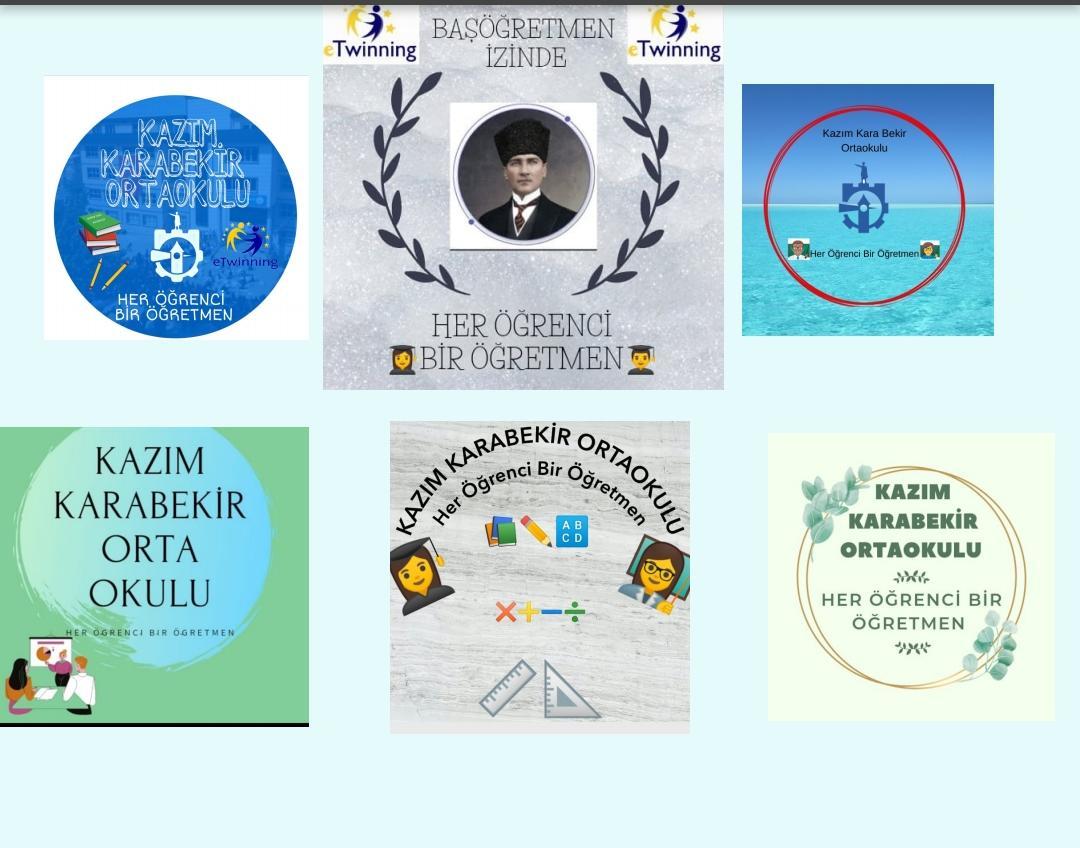 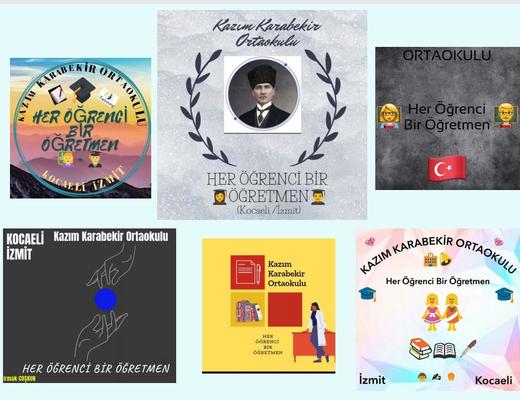 PROJE AFİŞİ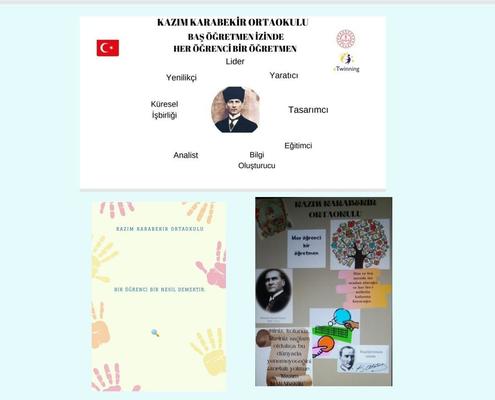 YERLİ MALI HAFTASI ÇALIŞMALARI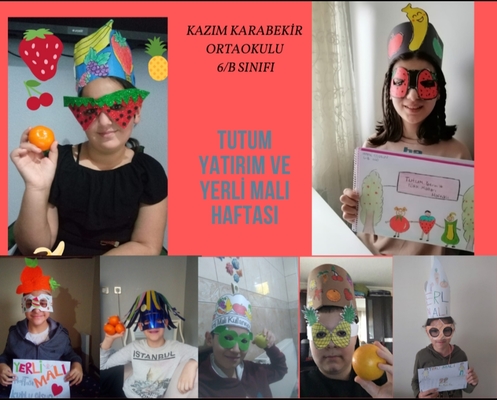 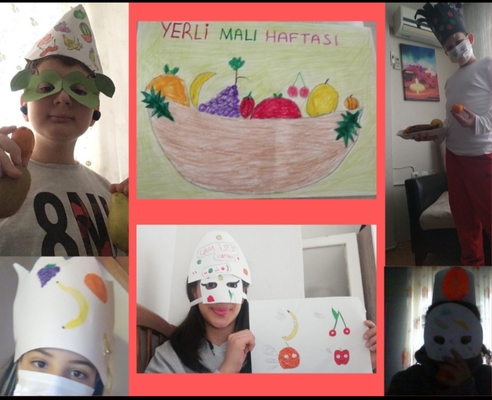 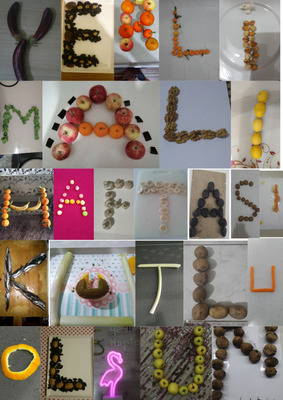 PROJEMİZİN SANAL PANOSU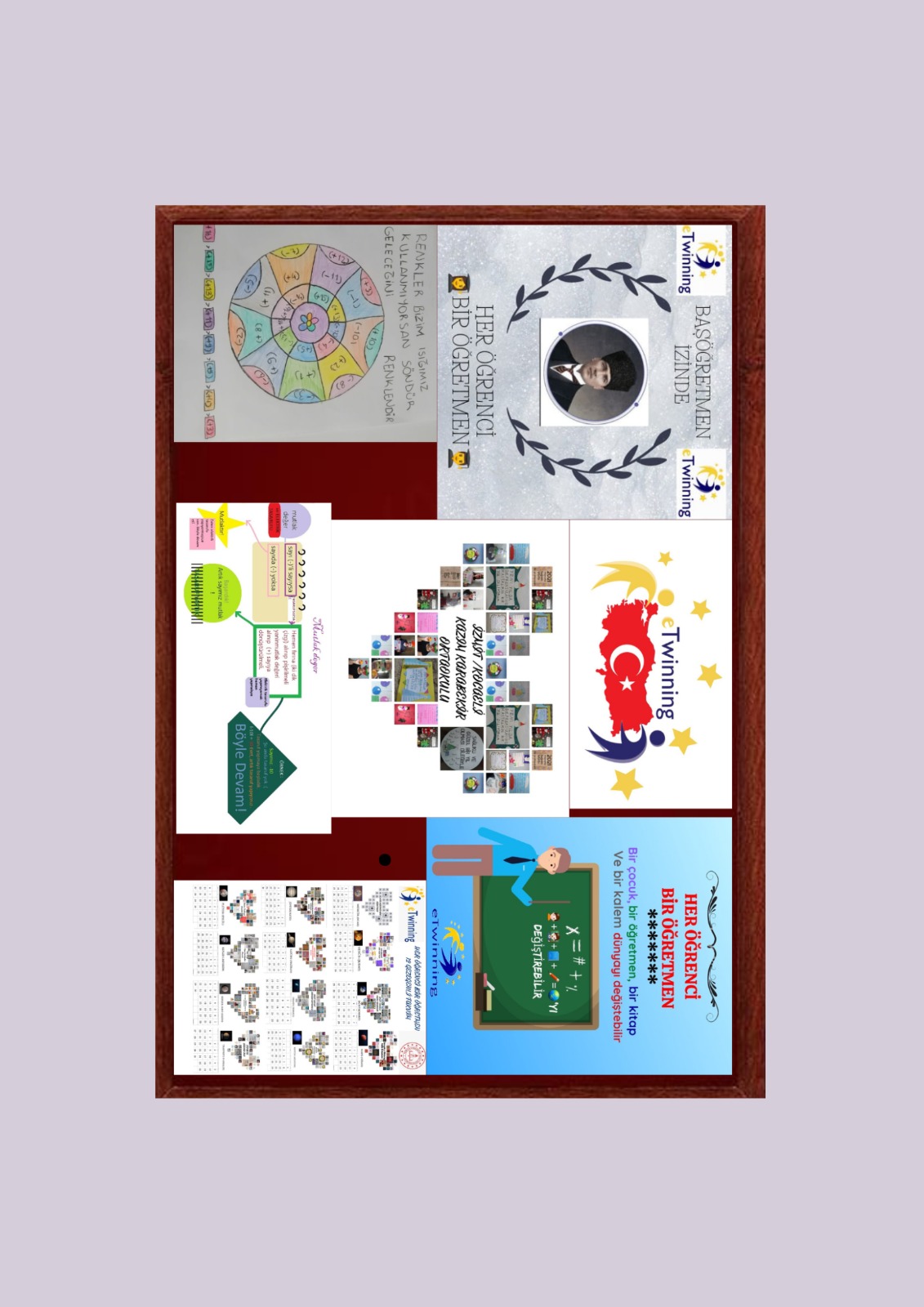 YENİYIL DİLEĞİ KARTLARIMIZ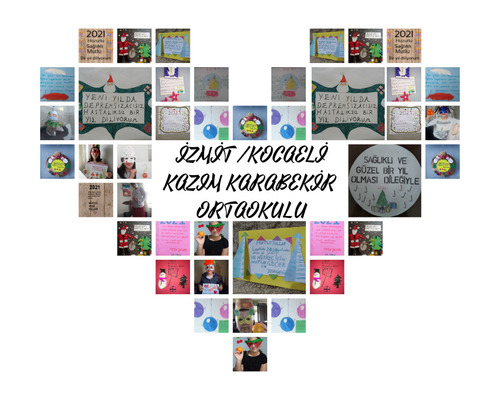 PROJEMİZİN 12 GEZEGENLİ YENİYIL TAKVİMİ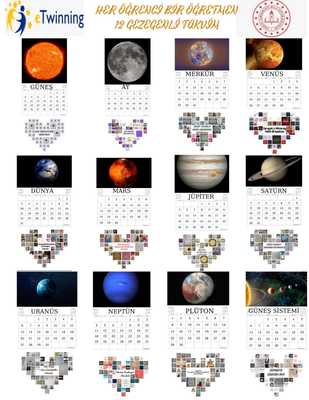 ENERJİ TASARRUFU KONULU ÇALIŞMALARIMIZ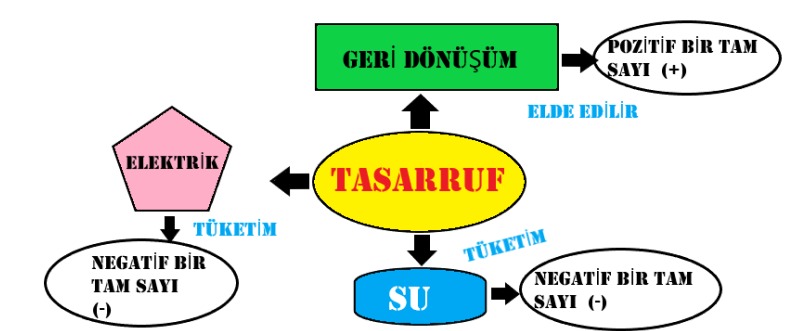 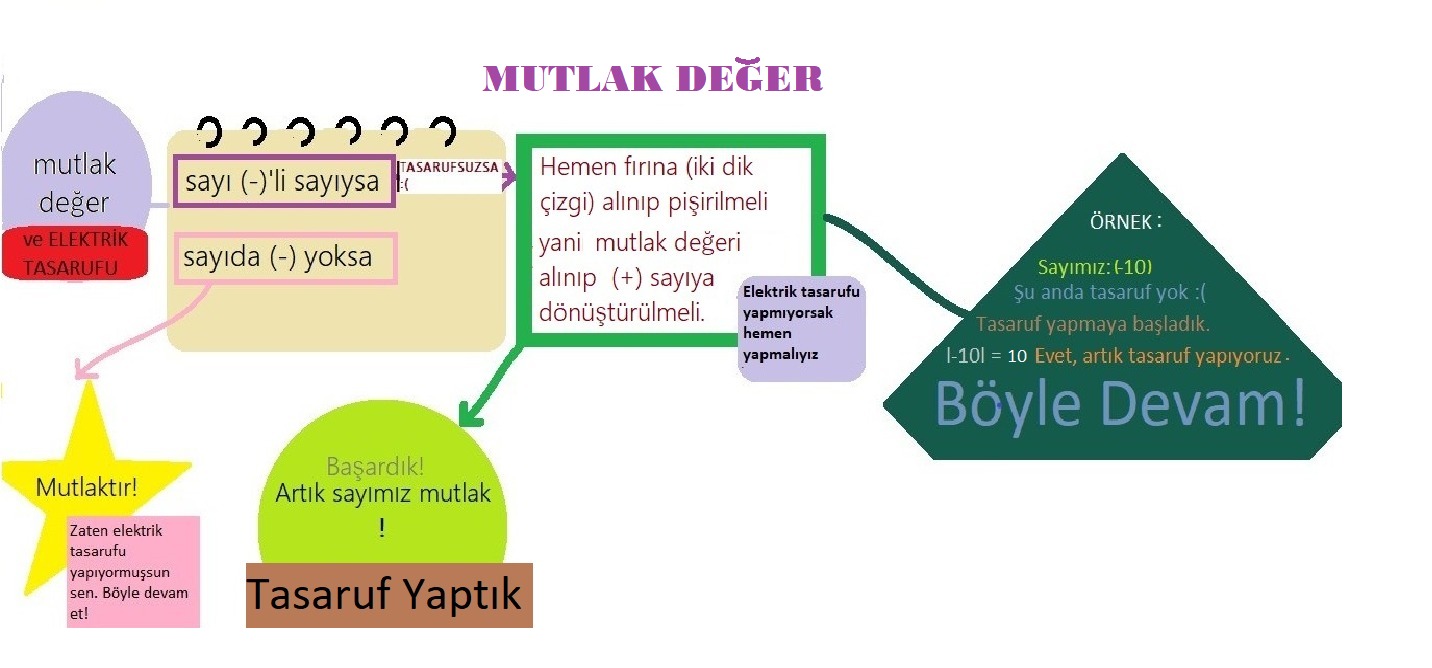 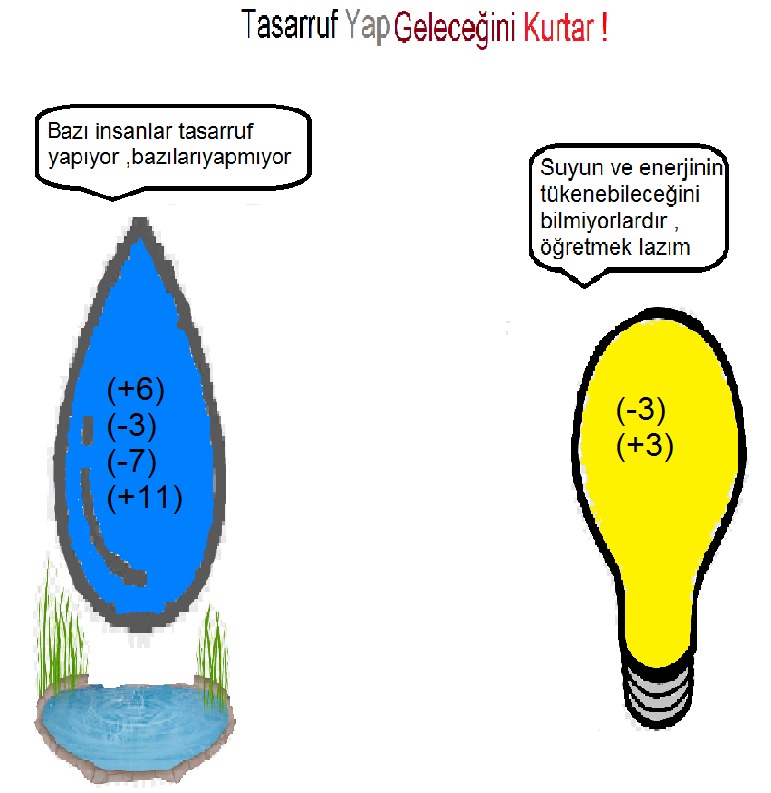 